Πρόσκληση για συμμετοχήσε Μαζικό Ανοικτό Διαδικτυακό Μάθημα (Massive Open Online Course –MOOC)στην Κοινωνική Επιχειρηματικότητα.Οι εγγραφές άρχισαν! Η Ερευνητική Ομάδα DAISSy του Ελληνικού Ανοικτού Πανεπιστημίου ανακοινώνει την έναρξη των εγγραφών στο Μαζικό Ανοικτό Διαδικτυακό Μάθημα (Massive Open Online Course – MOOC) με θέμα την Κοινωνική Επιχειρηματικότητα και σας προσκαλεί να δηλώσετε συμμετοχή.Το MOOC στην Κοινωνική Επιχειρηματικότητα απευθύνεται σε οποιαδήποτε/ οποιονδήποτε ενδιαφέρεται:να γνωρίσει τι είναι η Κοινωνική και Αλληλέγγυα Οικονομία μέσα από συγκεκριμένα παραδείγματα,να μάθει το πώς συγκροτείται και λειτουργεί μια ομάδα, το κύτταρο κάθε εγχειρήματος της Κοινωνικής και Αλληλέγγυας Οικονομίαςνα δει συστηματικά τρόπους για να επιλέξει ποια οικονομική δραστηριότητα ανταποκρίνεται στους στόχους της Κοινωνικής και Αλληλέγγυας Οικονομίαςνα έρθει κοντά σε τεχνικές Μάρκετινγκ άμεσα συνδεδεμένες με την Κοινωνική και Αλληλέγγυα Οικονομίανα γνωρίσει τέλος τεχνικά εργαλεία (δημιουργία επιχειρηματικού σχεδίου, οικονομοτεχνικός σχεδιασμός κ.α.) που θα της/του επιτρέψουν να κάνει πράξη το στόχο της κοινωνικής αλλαγής μέσα από την Κοινωνική και Αλληλέγγυα Οικονομία. Το MOOC προσφέρεται σε τέσσερεις γλώσσες: ελληνικά, αγγλικά, γαλλικά και αραβικά και η συμμετοχή είναι δωρεάν.Θα ξεκινήσει στις 15 Σεπτεμβρίου 2022 και για την ολοκλήρωση του οι συμμετέχουσες / συμμετέχοντες θα έχουν στη διάθεση τους 3 εβδομάδες.Οι συμμετέχουσες / συμμετέχοντες που θα ολοκληρώσουν επιτυχώς το MOOC στην Κοινωνική Επιχειρηματικότητα θα λάβουν πιστοποιητικό ολοκλήρωσης. Επιπλέον, θα έχουν την ευκαιρία (υπό προϋποθέσεις) να λάβουν υποστήριξη για την ανάπτυξη των επιχειρηματικών τους ιδεών που συμβάλουν στην οικονομική ενσωμάτωση των προσφύγων με βάση τις αρχές της Κοινωνικής και Αλληλέγγυας Οικονομίας, στο πλαίσιο του Social Hackathon που θα πραγματοποιηθεί στα Ιωάννινα, από 9 έως 12 Οκτωβρίου 2022.Δηλώστε συμμετοχή στο MOOC στην Κοινωνική Επιχειρηματικότητα στον ακόλουθο σύνδεσμο: https://bit.ly/3Q7AINs ή σκανάροντας το QR code στο τέλος αυτού του κειμένου.To MOOC στην Κοινωνική Επιχειρηματικότητα καθώς και το Social Hackathon υλοποιούνται στο πλαίσιο του έργου «REInSER: Οικονομική Ενσωμάτωση Προσφύγων μέσω της Κοινωνικής Επιχειρηματικότητας». Κύριος στόχος του έργου REInSER είναι να συμβάλει στη βελτίωση των προοπτικών των προσφύγων για οικονομική, και, ευρύτερα, κοινωνική ένταξη στις χώρες υποδοχής της περιοχής Αδριατικής- Ιονίου, με τη χρήση προσεγγίσεων κοινωνικής οικονομίας και ιδιαίτερα αυτών της κοινωνικής επιχειρηματικότητας. Ο μακροπρόθεσμος στόχος του έργου REInSER είναι η αύξηση των ευκαιριών των προσφύγων αφενός να δραστηριοποιηθούν επαγγελματικά και να επιδιώξουν ενεργά την ένταξή τους στις κοινωνίες υποδοχής τους, και αφετέρου, να συνεισφέρουν στην βιώσιμη τοπική και περιφερειακή ανάπτυξη δημιουργώντας νέες θέσεις εργασίας και νέες, κοινωνικά υπεύθυνες, επιχειρήσεις.Για την υλοποίηση του έργου REInSER συμπράττουν 8 εταίροι (ακαδημαϊκά ιδρύματα, οργανισμοί υποστήριξης επιχειρήσεων και τοπικές αρχές) από 6 χώρες της περιοχής Αδριατικής- Ιονίου, και συγκεκριμένα από την Ελλάδα, την Ιταλία, τη Σλοβενία, τη Σερβία, την Κροατία και τη Βοσνία-Ερζεγοβίνη. Περισσότερες πληροφορίες για το έργο REInSER μπορείτε να βρείτε στην ιστοσελίδα του έργου: www.reinser.adrioninterreg.euΠερισσότερες πληροφορίες για τα έργα και τις δράσεις της ερευνητικής ομάδας DAISSy στην ιστοσελίδα: daissy.eap.gr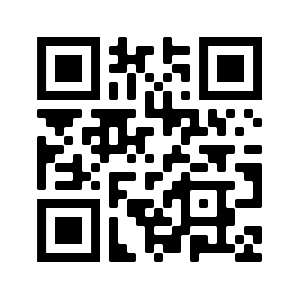 Σκανάρετε το QR code και δηλώστε συμμετοχή! Το έργο REInSER υλοποιείται στο πλαίσιο του Προγράμματος Διακρατικής Συνεργασίας Αδριατικής- Ιονίου Interreg ANDRION που χρηματοδοτείται από Ευρωπαϊκό Ταμείο Περιφερειακής Ανάπτυξης και τον Μηχανισμό Προενταξιακής Βοήθειας (ΜΠΒ) II .Αυτό το Ανοικτό Μαζικό Διαδικτυακό Μάθημα (MOOC) δημιουργήθηκε με την οικονομική υποστήριξη της Ευρωπαϊκής Ένωσης. Το περιεχόμενο του MOOC αποτελεί αποκλειστική ευθύνη της Ερευνητικής Ομάδας DAISSy/ HOU και σε καμία περίπτωση δεν μπορεί να θεωρηθεί ότι αντικατοπτρίζει τη θέση της Ευρωπαϊκής Ένωσης ή/και των αρχών του προγράμματος ADRION.